Commentaarformulier SWAB richtlijn: Antibiotica allergie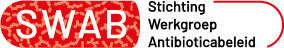 PersonaliaNaam		: E-mailadres	: Wij danken u hartelijk voor uw reactie.Pagina- en regelnummerCommentaar